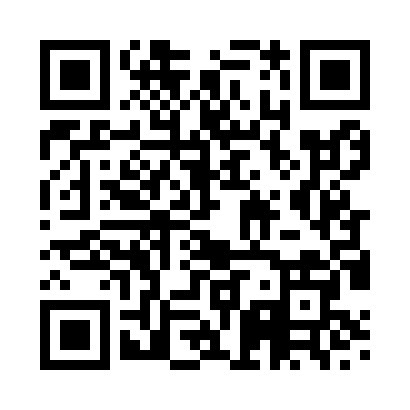 Ramadan times for Achentee, UKMon 11 Mar 2024 - Wed 10 Apr 2024High Latitude Method: Angle Based RulePrayer Calculation Method: Islamic Society of North AmericaAsar Calculation Method: HanafiPrayer times provided by https://www.salahtimes.comDateDayFajrSuhurSunriseDhuhrAsrIftarMaghribIsha11Mon5:015:016:4712:324:136:176:178:0412Tue4:584:586:4512:314:156:196:198:0613Wed4:554:556:4212:314:176:226:228:0814Thu4:524:526:3912:314:196:246:248:1115Fri4:494:496:3612:314:216:266:268:1316Sat4:464:466:3412:304:236:286:288:1617Sun4:434:436:3112:304:246:306:308:1818Mon4:404:406:2812:304:266:326:328:2119Tue4:374:376:2512:294:286:356:358:2320Wed4:344:346:2312:294:306:376:378:2621Thu4:314:316:2012:294:316:396:398:2822Fri4:284:286:1712:294:336:416:418:3123Sat4:254:256:1412:284:356:436:438:3324Sun4:214:216:1212:284:366:456:458:3625Mon4:184:186:0912:284:386:486:488:3926Tue4:154:156:0612:274:406:506:508:4127Wed4:124:126:0312:274:416:526:528:4428Thu4:084:086:0112:274:436:546:548:4729Fri4:054:055:5812:264:456:566:568:5030Sat4:024:025:5512:264:466:586:588:5231Sun4:584:586:521:265:488:018:019:551Mon4:554:556:491:265:508:038:039:582Tue4:514:516:471:255:518:058:0510:013Wed4:484:486:441:255:538:078:0710:044Thu4:444:446:411:255:548:098:0910:075Fri4:414:416:381:245:568:118:1110:106Sat4:374:376:361:245:578:148:1410:137Sun4:344:346:331:245:598:168:1610:168Mon4:304:306:301:246:018:188:1810:199Tue4:264:266:281:236:028:208:2010:2210Wed4:234:236:251:236:048:228:2210:25